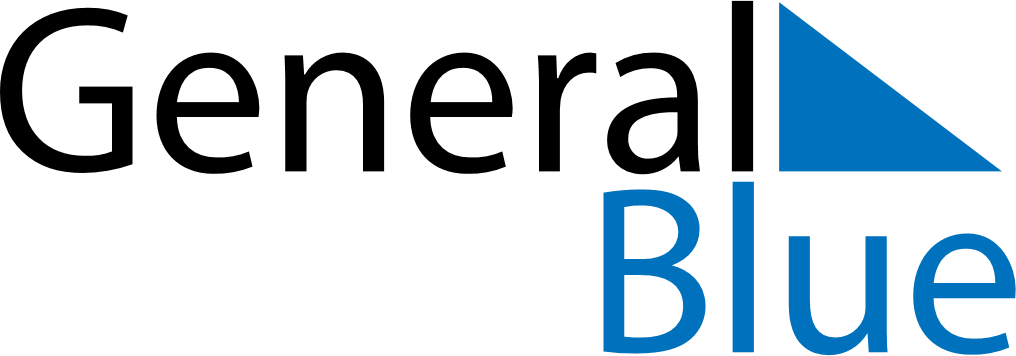 May 2026May 2026May 2026May 2026United KingdomUnited KingdomUnited KingdomSundayMondayTuesdayWednesdayThursdayFridayFridaySaturday11234567889Early May bank holiday101112131415151617181920212222232425262728292930Spring bank holiday31